CAc-2013-108.-	Compromiso ético de los estudiantes al momento de realizar un examen escrito de la ESPOL.             COMPROMISO DE HONORReconozco que el presente examen está diseñado para ser resuelto de manera individual, y no se permite la ayuda de fuentes no autorizadas ni copiar.     Firmo al pie del presente compromiso, como constancia de haber leído y aceptar la declaración anterior.                               _________________________________________Firma de Compromiso del EstudianteANALISIS MACROECONOMICO DEL TURISMOExamen de Primer Parcial Paralelo 1Nombre ______________________________Importante: Las preguntas 1 y 7 tienen un valor de 10 puntos cada una, el resto 6         puntos.Analice el impacto económico del turismo en dos de los países de su bloque.(10 puntos)Analice el comportamiento del gasto público en los países que le correspondió investigar a su grupo .Realice una curva (gráfico), con datos aproximados de un indicador económico para el país de su área de investigación que tenga más desarrollado el sector turístico ¿Cómo usar la Cuenta Satelital del Turismo?Escriba cuatro funciones de la OMT.Presente un resumen de FACTORES DE LA PRODUCCION, relacione el tema con el sector turístico. (3 puntos)Analice la siguiente tabla de datos y emita cuatro comentarios. (10 puntos)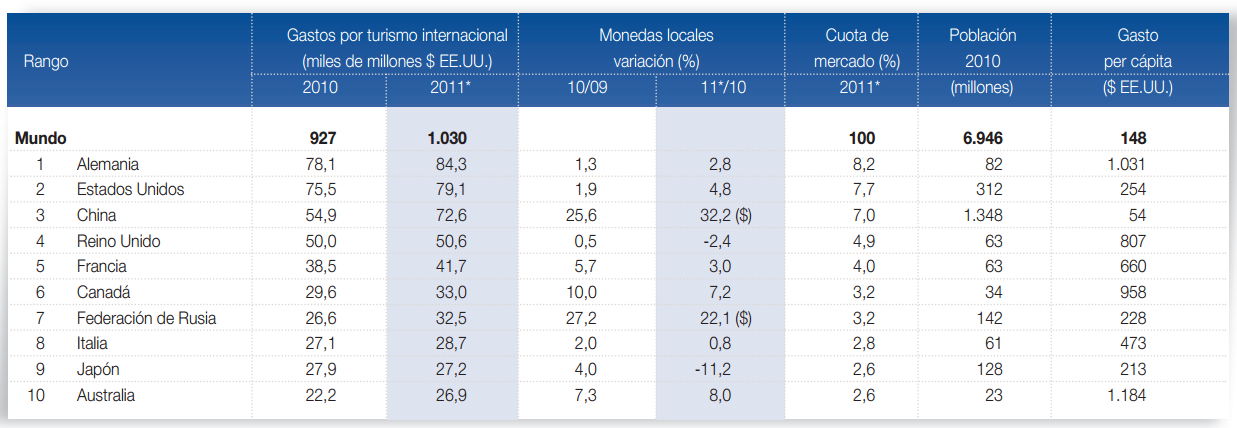 